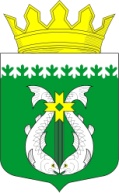 РОССИЙСКАЯ ФЕДЕРАЦИЯ РЕСПУБЛИКА КАРЕЛИЯСОВЕТ СУОЯРВСКОГО МУНИЦИПАЛЬНОГО ОКРУГАXXIV сессия                                                                                                 I созыв Р Е Ш Е Н И Е27.06.2024                                                                                                        № 276Об определении уполномоченного органа местного самоуправления Суоярвского муниципального округаВ соответствии со статьей 9.5 Закона Республики Карелия от 24 июля 2007 года № 1107-ЗРК «О муниципальной службе в Республике Карелия», статьей 5.1 Закона Республики Карелия от 12 ноября 2007 года № 1128-ЗРК «О некоторых вопросах правового положения лиц, замещающих муниципальные должности в органах местного самоуправления в Республике Карелия», Уставом Суоярвского муниципального округа, Совет Суоярвского муниципального округа РЕШИЛ:Определить Администрацию Суоярвского муниципального округа органом местного самоуправления Суоярвского муниципального округа, уполномоченным на реализацию статьи 9.5 Закона Республики Карелия от 24 июля 2007 года № 1107-ЗРК «О муниципальной службе в Республике Карелия», статьи 5.1 Закона Республики Карелия от 12 ноября 2007 года № 1128-ЗРК «О некоторых вопросах правового положения лиц, замещающих муниципальные должности в органах местного самоуправления в Республике Карелия».Разместить настоящее решение на официальном сайте Суоярвского муниципального округа в информационно-телекоммуникационной сети «Интернет».Настоящее решение вступает в силу с момента его принятия.Председатель Совета Суоярвскогомуниципального округа                                                                    Н.В. Васенина Глава Суоярвского муниципального округа                                   Р.В. Петров